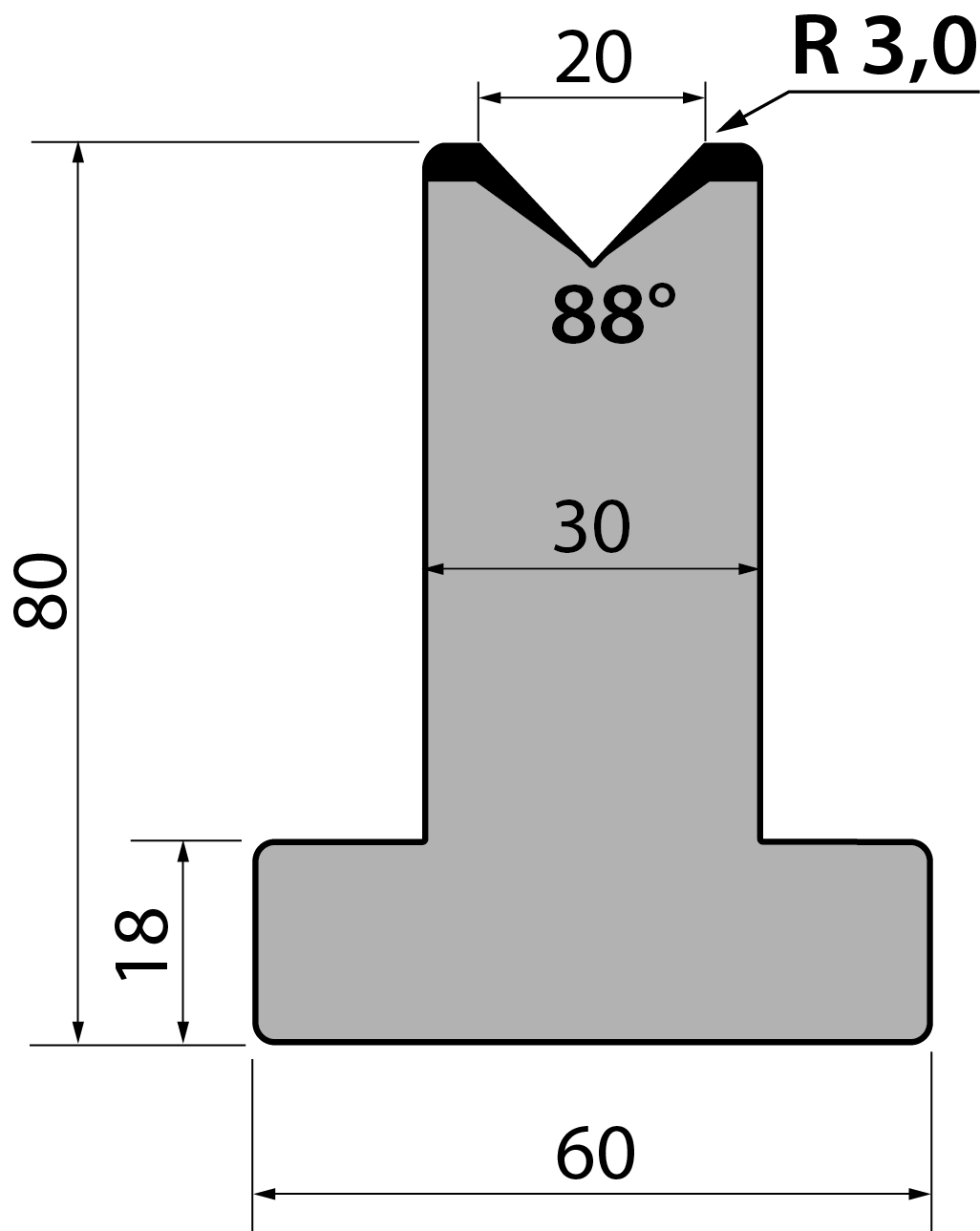 Матрица тип Promecam T80.20.88/FМатрица тип Promecam T80.20.88/FМатрица тип Promecam T80.20.88/FМатрица тип Promecam T80.20.88/FМатрица тип Promecam T80.20.88/Fартикулдлина, ммвес, кгмакс. усилиеT80.20.88/F80517,80100 т/метрзаказатьСтандартные секции инструмента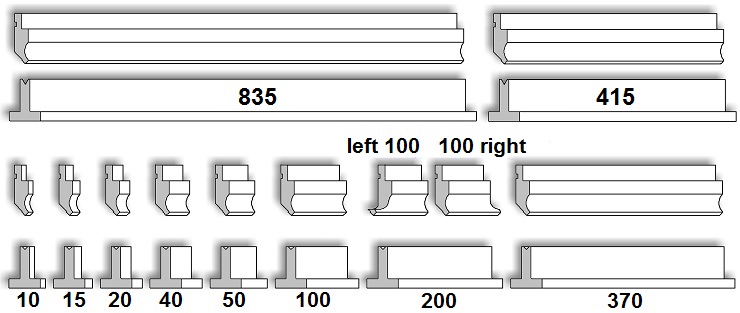 Стандартные секции инструментаСтандартные секции инструментаСтандартные секции инструментаСтандартные секции инструмента